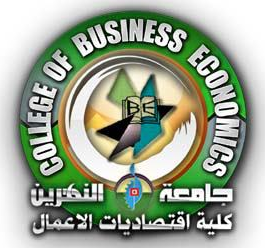 الاسم الرباعي واللقب : بلال نوري سعيد جدوع الكرويالبريد الالكتروني   :      bilalnoori84@yahoo.com  - belal@eco.nahrainuniv.edu.iq     رقم الهاتف :       07801685875 – 07711400233 - 07734550280اللقب العلمي :      استاذ مساعدالاختصاص العام  : ادارة الاعمال                               الاختصاص الدقيق:       ادارة مالية ومصارفالشهادات الحاصل عليها: عنوان الرسالة  : ادارة محفظة الاستثمارات المصرفية الدوليةعنوان الأطروحة : نمط  ادارة المخاطرة والسيولة والربحية وانعكاسها على قيمة المصرف .1 تاريخ أول تعيين في الجامعة /وزارة التعليم العالي والبحث العلمي: 26/2/2006اولا: المواد التي تم تدريسها في الدراسات الاولية والعلياثانيا: المسؤوليات الإدارية السابقة والمسؤوليات الحالية:ثالثا: تم تقويم العديد من البحوث العلمية المنشورة والترقيات العلمية ورسائل الماجستير في كليات الادارة والاقتصاد في كربلاء والكوفة ودهوك واهل البيت بتخصص المالية والمصارف .رابعا: اشتركت بالعديد من المؤتمرات سواء على مستوى كليات الادارة والاقتصاد كربلاء وواسط والقادسية ، فضلا عن الندوات العلمية والدورات التدريبية كمحاضر وكمشارك .  خامسا :  البحوث العلمية المنشورة  سادسا : الإشراف على الدراسات العليا :سابعا :  الرسائل والاطاريح التي تم مناقشتهاالشهادةالقسمتاريخ الحصول عليهاالبلد المانح للشهادةالجامعة المانح للشهادةبكالوريوسادارة الاعمال2001-2002العراقكربلاءماجستيرادارة الاعمال2005العراقكربلاءدكتوراهادارة الاعمال2015العراقبغدادتالموادالمرحلةالدراسات1-الادارة الماليةالثالثة/محاسبة/سنويالاولية1-الادارة الماليةالثالثة/ادارة الاعمال/كورساتالاولية2-ادارة المصارف الرابعة/ادارة الاعمال/سنويالاولية2-ادارة المصارف الثالثة/ادارة الاعمال/كورساتالاولية3-ادارة المخاطر الماليةالرابعة/ادارة الاعمال/كورساتالاولية4-ادارة المحفظة الاستثماريةالرابعة/ادارة الاعمال/كورساتالاولية5-ادارة المصارف والمؤسسات الماليةدبلوم ادارة المصارف/العلوم المالية و المصرفيةالعليا6- نظم ماليةدبلوم ادارة مشاريع/ادارة الاعمالالعليا7-ادارة مصارفماجستير ادارة الاعمالالعليا8-ادارة ماليةماجستير ادارة الاعمالالعلياتالمسؤوليات الإداريةتاريخ استلام المسؤولية الإدارية1مدير تسجيل2008-20092امين مجلس كلية2015-2018تعنوان البحثجهة النشرسنةالنشر1 .تقييم الاداء المصرفي باعتماد تحليل نسب السيولة والربحية (دراسة مقارنة بين مصارف عراقية واردنية)مجلة جامعة كربلاء20082 .راس المال الممتلك والودائع ودورهما في تحديد السياسة الاقراضية للمصارفالمجلة العراقية للعلوم الادارية/ كربلاء20083 .تقييم ربحية المصارف باستخدام مؤشرات السيولة -  دراسة مقارنة بين مصرفي الرافدين والرشيدالمجلة العراقية للعلوم الادارية/ كربلاء20094 .أثر رأس المال الممتلك في المخاطرة المصرفية –  دراسة مقارنة بين مصرفي الأردني الكويتي و الراجحي للاستثمارالمجلة العراقية للعلوم الادارية/كربلاء20095 .المخاطر الائتمانية وانعكاسها على الربحية المصرفية (دراسة تطبيقية مقارنة بين مصرفي HSBC و Barclays)  مجلة الادارة والاقتصاد/ المستنصرية20156.تقييم السيولة في المصارف التجارية وتأثيرها على الربحية (دراسة مقارنة بين مصرفي JP Morgan Chase & Co  و Bank of America الامريكيينمجلة الغري للبحوث الاقتصادية  والادارية /كوفة20157.امكانية الاستفادة من تجارب الدول العربية في جذب الاستثمار الاجنبي المباشر للعراق كبعد تنموي – الاردن ومصر حالة دراسيةالمؤتمر العلمي الدولي السابع / كلية الادارة والاقتصاد/كربلاء20158.استخدام اسلوب التدفقات النقدية المخصومة في تقييم قيمة المصارف الدولية كمعيار للمصارف العراقية – دراسة تطبيقيةالمؤتمر العلمي الدولي السابع / كلية الادارة والاقتصاد/كربلاء20159.استخدام مؤشرات مخاطرة رأس المال في تقييم الربحية المصرفية - دراسة تطبيقية مقارنة بين مصرفي الاردني والقاهرة عمانمجلة جامعة بابل/ للعلوم الصرفة والتطبيقية201610.العلاقة بين العدالة التنظيمية وكل من الالتزام التنظيمي وسلوكيات المواطنة التنظيمية وأثرها في تحقيق الأداء العالي للمنظمات - دراسة استطلاعية لآراء عينة من موظفي المصارف التجارية الاهلية في كربلاءالمجلة العراقية للعلوم الادارية/كربلاء201611.تحليل العلاقة ما بين مضاعفات تقييم الاسهم والتنبؤ بالقيمة السوقية للاسهم – دراسة تطبيقية لعينة من المصارف العراقية المدرجة في سوق العراق للأوراق المالية مجلة الادارة والاقتصاد/ كربلاء201712.التنبؤ بالفشل المالي باستخدام انموذج Sherrord- دراسة تحليلية في عينة من المصارف التجارية المدرجة في سوق العراق للأوراق الماليةمجلة اهل البيت (عليهم السلام) /كربلاء201813.استخدام انموذج RAROC في تعزيز مؤشرات السوق المالي للمصارف - دراسة تحليلية في عينة من المصارف التجارية المدرجة في سوق العراق للأوراق الماليةمجلة اهل البيت (عليهم السلام) /كربلاء201814.قرارات التمويل وانعكاساتها في القيمة السوقية لمنشآت الاعمال – بحث تطبيقي لعينة من شركات قطاع الصناعة المدرجة في سوق العراق للأوراق المالية مجلة اهل البيت (عليهم السلام) /كربلاء2018تعناوين الرسائل الدراسةالنتيجة1-  استخدام أنموذج RAROC  و Sherrord في تعزيز مؤشرات السوق المالي للمصارفماجستير ادارة اعمالتم مناقشتها2-قرارات التمويل وانعكاساتها في القيمة السوقية لشركات الاعمالماجستير ادارة اعمال تم مناقشتها3-مخاطرة النكول واثرها في ادارة التدفقات النقدية للمصارفماجستير علوم مالية ومصرفيةقيد الانجاز4-تحليل العلاقة بين ادارة التدفقات النقدية والدورة النقدية وانعكاسهما في قيمة المنشاةماجستير ادارة اعمالقيد الانجازتعناوين الرسائلالدراسةالسنة1-المرونة المالية وانعكاساتها في تحقيق التعافي المالي                   دكتوراه ادارة اعمال/ جامعة كربلاء20182-تأثير مدخل ادارة مخاطرة المشروع في الاداء المصرفي وامكانية  تطبيقه في المصارف العراقية ماجستير علوم مالية ومصرفية / جامعة كربلاء20183-المخاطر والعوائد المصرفية واثرهما على الملاءة المصرفية  باستخدام CAPM ماجستير علوم مالية ومصرفية / جامعة كوفة20184-ادارة النقدية ودورها في ربحية المنشاة وقيمتها السوقيةماجستير ادارة اعمال / جامعة بغداد2018